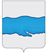 РОССИЙСКАЯ ФЕДЕРАЦИЯАДМИНИСТРАЦИЯ ПЛЁССКОГО ГОРОДСКОГО ПОСЕЛЕНИЯПРИВОЛЖСКОГО МУНЦИПАЛЬНОГО РАЙОНА ИВАНОВСКОЙ ОБЛАСТИПОСТАНОВЛЕНИЕ« 14 » ноября  2019 г.                                                                                   № 177г. Плёс      Об изменении вида разрешённого использования земельного участка, расположенного по адресу: Ивановская область, Приволжский район,    г. Плёс, ул. Карла Маркса, 13.         В соответствии с Федеральным законом от 06.10.2003 № 131-ФЗ «Об общих принципах организации местного самоуправления в Российской Федерации», статьи 4 Федерального закона от 29.12.2004г. № 191-ФЗ «О введении в действие Градостроительного кодекса Российской Федерации», статьи 11 Земельного кодекса Российской Федерации, на основании части 13 статьи 34 Закона  № 171- ФЗ «О внесении изменений в Земельный кодекс Российской Федерации и отдельные акты Российской Федерации», приказа министерства экономического развития Российской Федерации от 01.09.2014г. № 540 «Об утверждении классификатора видов разрешённого использования земельных участков», администрация Плёсского городского поселенияПОСТАНОВЛЯЕТ:1. Изменить вид разрешённого использование земельного участка, с кадастровым номером 37:13:020116:8 площадью 1065 кв.м., категории земель – земли населённых пунктов, расположенный по адресу: Ивановская область, Приволжский район, г. Плёс, ул. Карла Маркса, 13, с разрешённого использования: для рекреационного использования – для использования нежилого кирпичного здания, на для размещения домов отдыха, пансионатов, кемпингов.2. Настоящие постановление вступает в силу со дня подписания;3. Контроль, за исполнением настоящего постановления оставляю за собой.ВрИП главы Плёсского городского поселения:                               Д.А. Натура                